К. 1.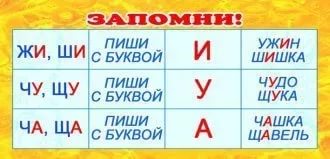 Фамилия, имя ____________________Ш…шка, верш...на, ваш..., заж...м, ш...фр, ж...лой, выш...ть, выш...вка, дюж...на, ш...мпанзе, кож...стый, ш...на, ж...ла, ш.-.фон, ш...фер, ш...рма, ш...тьё, сш...вать, ж...вность, ж...вопись, ж...то, ж...зненный, ж…листый.К. 2.Фамилия, имя ____________________Ж…раф, ж…знь, друж...ть, держ..., еж..., ж...знь, ж...раф, душ...стый, ж...вотные, ж...р, ж...дкий, карандаш..., крыш..., снеж...нка, прохож...й, полож..., ковш...к, кувш...н, камыш..., лыж..., ш...шки, ж...вёт, калош..., леж...т, приш...вает, приш...ть.К. 3.Фамилия, имя ____________________Камыш…, ш…рокий, ландыш..., луж..., ж...лье, ж...лет, вожж..., ш...пучий, мыш…ный, стеллаж..., гараж..., чертеж..., пуш...нка, ш...нель,  пляж..., жужж...т, дрожж..., гуляш..., оруж...е, поклаж..., груш..., упавш...е, у Паш..,, наж...вка, ж...лище.К. 4. Фамилия, имя ____________________Тиш…на, луж…ца, у Миш..., афиш..., у Глаш..., у Даш..., у Яш..., у Маш..., каш..., пруж...на, рыж...к, маш...нист, клавиш..., ш...рина, у Гриш..., мыш..., малыш..., маш...на, морж..., нож..., ёж...к, нож...к, неруш...мый, ж...тели.К. 5.Фамилия, имя ____________________Пруж…на, Наш..., маш...нка, пуш...стый, рыж...й, ш...ло, стриж..., туш...ть, уж..., хиж...ны, чиж...к, шалаш..., уж...н, сторож...ть, уш..., тиш...на, пассаж...р, ш…повник, реш...ть, служ...ть, выж...ть, ж...вот.К. 6.Фамилия, имя ____________________Ш…рокий, ж...молость, у Серёж..., круж...тся, у Алёш..., ш...рокий,  ш…пы,  ерш..., у Наташ..., ж...вая, ш...ть, спеш..., пиш..., ж...ла, ж...жа.каш…ца, беж...т, ш...пит, дыш...т, больш...е, свеж...й, ош...бка, полож...ть, ж...вёт, кувш...нка.Дидактический материал по теме: СОЧЕТАНИЯ ЧА-ЩА(карточки для самостоятельной работы)К. 1.Фамилия, имя ____________________Куч..., пищ..., ч...сы, смущ...ть, свеч..., щ...вель, ч…йник, встреч..., прощ...ние, ч...й, ч...с, перч...тки, площ...дь, ч...йная, нет плащ..., рощ..., ч...йка, ч...йница, совещ...ние, щ...ми, мост дощ...тый.К. 2.Фамилия, имя ____________________ Уч...щиеся, ч…совщик, нач...льник, ч...га, ч...совой, ч...инка, площ...дка, сгущ...ть, конч...ть, дощ…тый, прощ...й, овч...рка, задач..., обещ.. ние, обращ...ться.К. 3.Фамилия, имя ____________________Печ...ть, пощ...да, внуч...та, нет пощ...ды, попрощ…ться, тысяч..., пущ..., пищ...ть, галч...та, трещ...ть, нач...ло, обещ...ть, совещ...ться,  крич...ть, смущ...ть, ч...сто, дач..., ворч...ть, щ...дить, ч...родейка.К. 4.Фамилия, имя ____________________Печ...ль, обращ...ться, ч...щ..., обещ...ю, ч...сть, обещ...нный, пощ...дить, зайч...та, печ…тать, крольч...та, волч...та, ч...сок, туч..., горяч...я, стуч...т, крич...т.К. 5.Фамилия, имя ____________________Рыч…т, молч...т, навещ...ют, у ключ..., леч...тся, кач...ют, отвеч...й, выруч...й, саранч..., коч…н, пищ...ль, каланч..., ч...бан, нет кирпич..., бахч..., нет плач..., уч...сток, алыч..., ч...до, удач....К. 6.Фамилия, имя ____________________Ч...йка, ч...йник, ч...епитие, ч...лма, рощ…, ч…стник, ч...стное, ч...стушка, ч...щоба, зубч...тый, нет врач..., ч...хнуть, дымч...тый, ч...стица, нет палач..., нет калач....Дидактический материал по теме: СОЧЕТАНИЯ ЧУ-ЩУ(карточки для самостоятельной работы)К. 1.Фамилия, имя ____________________Ищ…, щ..ка, ч...гун, щ…плый, ч…вствительный, тащ..., щ...риться, ч...ткий, мщ..., схвач..., хоч..., утащ..., ч...жой, я стуч..., я вытащ....К. 2.Фамилия, имя ____________________Тащ…, ч...лан, я молч..., я поищ..., ч...довище, ч...ткость, пощ...пать, прощ..., печ...рка, ч...б, ч...тьё, выращ..., ч...чело.К. 3.Фамилия, имя ____________________Щ..ка, отращ..., сощ...рился, ч...рбан, ч...шка, щ...чка, щ...пать, я молч..., ч...гунный, ч...рка, запущ..., ч...дачить, ч...жестранец, ч...ть-ч...ть, отпущ....К. 4.Фамилия, имя ____________________В рощ…, притащ..., ворч...н, щ...пальце, щебеч...т, кольч...га, кауч...к, доч...рка, ч...до, молч..., я круч..., ч...лки, уч...ял.К. 5.Фамилия, имя ____________________Ворч…н, ч...вствовать,    ч...десник,    ч...мазый,  ч...ма,   ч...динка,   ч...жбина,   щ...рёнок, ч...гунок, ч...дак, ч...бчик, ч...шь, я крич..